муниципальное бюджетное общеобразовательное учреждениегорода Новосибирска «Лицей № 185»Рабочая программа курса внеурочной деятельностипо истории «История в лицах и датах»9 классУчитель: Ионина Татьяна ВикторовнаУчебный год: 2022-2023Классы: 9«29» августа 2022 г.                                                         Октябрьский районРабочая программа курса внеурочной деятельностипо истории «История в лицах и датах»9 классПояснительная запискаРабочая программа курса внеурочной деятельности по истории для 9 класса разработана на основании Федерального государственного стандарта основного общего образования, примерной программы (основного) общего образования по предмету «История» и историко-культурного стандарта. Программа ориентирована на дополнение и углубление знаний учащихся о важнейших исторических событиях и деятелях российской истории. Курс предназначен для подготовки обучающихся 9 класса к ОГЭ по истории и может быть использован для олимпиадной подготовки.  ГИА по истории относится к числу тех предметов, которые являются наиболее трудными по охвату объема событийной информации. Занятия предназначены для теоретической и практической помощи в подготовке к ГИА и предметным олимпиадам. Занятия ориентированы на повторение, систематизацию и актуализацию знаний полученных в 5-9 классах по предмету. Курс способствует расширению и углублению базового курса истории России за счет изучения жизнедеятельности исторических лиц, рассмотрения различных оценок современников и историков.Курс является практико-ориентированным, призван помочь овладеть ключевыми познавательными и информационно-коммуникативными компетенциями, средствами контрольно-измерительных материалов ОГЭ по истории. Обучающиеся смогут осмыслить стратегию собственных действий при операциях с понятиями, работе с диаграммами и статистической информацией, текстами различного вида, проблемно-познавательными заданиями. Цель курса: формировать более глубокие представления о базовых исторических понятиях, датах, личностях, событиях, взаимосвязях, подготовить обучающихся к успешной сдаче ОГЭ. Задачи курса:     - способствовать улучшению усвоения и углублению знаний учащимися по истории в соответствии с современными требованиями к Государственной итоговой аттестации в форме ОГЭ;     -  стимулировать познавательную активность и интерес учеников к предмету;     -  отработка умения получать историческую и социальную информацию из разнообразных источников и ориентироваться в ней, в том числе для решения задач познавательного и практического характера;     - содействовать воспитанию свободной и ответственной личности ученика, её социализации в современных  условиях.Содержание курса предоставляет возможность помимо формирования общеучебных умений на основе исторического и обществоведческого материала развивать у учащихся специальные умения и навыки. В ходе формирования знаний идет успешное усвоение социально-гуманитарных дисциплин, формирование понятия исторической временной перспективы, формирование понятий, связанных с историей российской цивилизации. Усвоение взаимосвязи деятельности исторических личностей с событиями и процессами отечественной и зарубежной истории.Основные требования к уровню подготовки учащихсяв результате изучения курса внеурочной деятельности по истории «История в лицах и датах»знать/пониматьосновные факты, процессы и явления, характеризующие определённую историческую личность;современные версии и трактовки важнейших проблем отечественной истории, взгляды на роль исторической личности (правителя);ключевые даты и понятия событий и процессов, с которыми связана определенная личность;уметьпроводить поиск исторической информации в источниках разного типа;критически анализировать источник исторической информации (характеризовать авторство источника, время, обстоятельства и цели его создания);анализировать историческую информацию, представленную в разных знаковых системах;различать в исторической информации факты и мнения, исторические описания и исторические объяснения;устанавливать причинно-следственные связи между явлениями, процессами, формирующими определённые личностные качества и стиль правления;участвовать в дискуссиях по историческим проблемам, формулировать собственную позицию по обсуждаемым вопросам, используя для аргументации исторические сведения;представлять результаты изучения исторического материала в формах конспекта, презентации, краткой и расширенной персоналии, проектах.Учащиеся получат возможность использовать приобретенные знания и умения в практической деятельности и повседневной жизни для:определения собственной позиции по отношению к явлениям современной жизни, исходя из их исторической обусловленности;использования навыков исторического анализа при критическом восприятии получаемой извне социальной информации;соотнесения своих действий и поступков окружающих с исторически возникшими формами социального поведения;осознания себя как представителя исторически сложившегося гражданского, этнокультурного, конфессионального сообщества, гражданина России.Основное содержаниеВведение  ГИА как форма итоговой аттестации по истории. Структура КИМ, кодификатор, спецификация. Правила заполнения бланков ОГЭ. Информационные ресурсы ОГЭ.Личность и история России. Влияние личности на историю. Цари-императоры в истории России. Иван IV, Петр I, Екатерина II, Александр II, Николай II – их влияние на судьбы России. Разные оценки и подходы Российской историографии к данным политическим и государственным деятелям.Раздел I. Династия РюриковичейТема 1. Киевская Русь Рюрик, Синеус, Трувор – легендарные варяги.Легендарное призвание варягов. Норманская теория (Байер, Миллер, Шлецер). Споры норманистов с их противниками об основании Древнерусского государства.Олег – победитель греков.Олег – основатель государства Киевская Русь, противник проникновения христианства на Русь. Внешняя политика, войны с Византией.Великие продолжатели дела: Игорь, Ольга Святая, Святослав.Летопись о князе Игоре. Походы князя Игоря на Византию. Игорь и печенеги. Убийство Игоря древлянами. Месть княгини Ольги. Урок и погосты. Ольга – первая христианка на Руси. Святослав – полководец и дипломат. «Александр Македонский Восточной Европы».Дела великого князя Владимира – Красно Солнышко, в крещении Василий.Успешные походы на запад, походы на вятичей, радимичей, волжских булгар. Языческая реформа князя Владимира. Принятие христианства на Руси как государственной религии. Владимир Святой.Тема 2. Эпоха феодальной раздробленности«Властолюбие вооружает не только брата против брата, но и сына против отца…». Святополк Окаянный.Начало усобиц между сыновьями Владимира. Убийство Святополком братьев Бориса и Глеба. Борис и Глеб – великие святые церкви. Месть Ярослава.Святополк Окаянный и Ярослав Мудрый.Война Ярослава со Святополком. Правление Ярослава Мудрого. «Русская Правда».Владимир Мономах. «Уставы» Владимира Мономаха. Усобицы. Поход Владимира Мономаха на половцев. «Поучение Владимира Мономаха».Юрий Долгорукий.Правление Юрия Долгорукого в Ростово-Суздальском княжестве. Первое летописное упоминание о Москве.Правление Андрея Боголюбского во Владимиро-Суздальской земле. Постройка Успенского собора во Владимире, возведение церкви Покрова на Нерли. Взятие Киева и перенесение центра из Киева во Владимир. Правление Всеволода Большое Гнездо – «политика осторожного, но целеустремленного в деле увеличения своих земель».Мстислав Храбрый – пример незлобия в мире и ужасных битвах.Поход против ордена Меченосцев.Взаимоотношения Александра Невского и Золотой Орды. Невская битва и битва на Чудском озере. Загадочная смерть Александра Невского. Житие.Святой Александр Невский.Великий князь Михаил Ярославович – Отечестволюбец и Юрий – князь Московский.Соперничество Михаила Ярославовича Тверского и князя Юрия Данилович Московского.Иван Данилович Калита.Образцовый устроитель своего удела. «Великая тишина». Подавление восстания в Твери, строительство Московского Кремля. Образование Великого Московского княжества. Дмитрий Иванович Донской.Строительство белокаменного Кремля. Битва на р. Воже. Куликовская битва.Тема 3.Образование единого Русского государства Самодержцы земли Русской.Самодержавная власть. Условия создания Московского государства.Иван IIIВасильевич - князь и самодержец.Процесс объединения русских земель вокруг Москвы. Война с Казанским царством. Битва на реке Шелони. Брак с Софьей Палеолог. Присоединение Ростовской, Новгородской, Тверской, Вятской земель. Строительство Московского кремля, соборов, Грановитой палаты. Судебник ИванаIII.Князь Василий Иванович, великий государь.Окончание процесса политического и территориального объединения русских земель. Появление идеи – «Москва – третий Рим».Государь Иван Васильевич – Грозный.Борьба боярских группировок за власть в малолетство Ивана IV. 1547 г. – венчание Ивана на царство. Деятельность Избранной рады. Созыв Земского собора, «Судебник Ивана», военная реформа, стрельцы. Стоглавый собор. Опричнина. Введение заповедных лет. Внешнеполитическая деятельность.Фёдор Иванович. Борис Годунов.Строительство городов, гаваней, утверждение Всероссийского патриаршества.Лжедмитрий I. Венчание Лжедмитрия на царствие под именем Дмитрий I.Боярский заговор против Лжедмитрия I.Царствование Василия Шуйского.Раздел II. Династия РомановыхТема 4.Путь к абсолютизму Государь Михаил Федорович.Управление страной с помощью отца – патриарха Филарета. Формирование первых полков иноземного строя. Первая рукописная газета «Куранты». Полки иноземного строя.Алексей МихайловичТишайший.Правительство боярской знати во главе с Морозовым. Соборное уложение, Новоторговый устав. С.Полоцкий; экспедиция Семена Дежнева, Хабарова. Соляной и Медный бунты. Составление завещания.Федор Тишайший. Царевна Софья.Принятие первого государственного бюджета. Отмена местничества; публичные сожжения разрядных книг.Регентство царевны Софьи.Тема 5. Императоры России Пётр I. Царь Петр Алексеевич – Великий.Потешные полки. Основание славяно-греко-латинской академии. Стрелецкий бунт. Летоисчисление от рождества Христова. Газета «Ведомости». Основание Санкт-Петербурга. Введение гражданского шрифта. Учреждение Сената, ассамблей, коллегий. Кунсткамера. Академия наук.Екатерина I.Учреждение Верховного тайного совета. Воцарение Петра II. Ссылка А. Д. Меншикова, князья Долгорукие. Правление Анны Иоанновны. Бироновщина. Елизавета Петровна.  Петр III.Тема 6. Российские императорыЕкатерина II Великая. Просвещённый абсолютизм. «Золотой век».Павел I.Короткое правление. «Тиран на троне», «безумец», «русский Дон Кихот», «романтический наш император».Правление Александра I. «Александровская эпоха». Негласный комитет. Учреждение министерств, организация гимназий. Указ о вольных хлебопашцах. Военные поселения. Указы Сперанского. «Сфинкс – неразгаданный до гроба», «республиканец на словах и самодержец на деле».Николай I. «Николаевская эпоха». Жандарм Европы. Создание бюрократической системы. Реформы П. Д. Киселева и Е. Ф. Канкрина. Указ об «обязанных крестьянах».Александр II – Освободитель.Отмена крепостного права и либеральные реформы.Контрреформы Александра III. «Сон разума». Царь – миротворец.Николай II – последний российский монарх.Итоговое обобщение Правители России.  Тематическое планированиеЛитератураИстория России с древнейших времен до конца XVII в.: Хрестоматия / Авторы-составители Л.Е. Морозова, Е.В. Пчелов. Под ред. А.Н. Сахарова. М., 2003.История России. XVIII-XIX вв.: Хрестоматия/Авторы-составители Писарькова Л.Ф., Данилина Г.Я.. Под ред. А.Н. Сахарова. М., 2003. Хрестоматия по истории России. В 4-х тт. – Т. 1. С древнейших времен до XVII века /Сост.: И.В. Бабич, В.Н. Захаров, И.Е. Уколова. М: МИРОС – Международные отношения, 1994. Хрестоматия по истории России. В 4-х тт. – Т. 2. В 2 кн. Кн. I. XVII – начало XVIII века/Сост.: И.В. Бабич, В.Н. Захаров, И.Е. Уколова. – М.: МИРОС – Международные отношения, 1995. Хрестоматия по истории России. В 4-х тт. – Т. 2. В 2 кн. Кн. II. Вторая четверть – конец XVIII века/Сост.: И.В. Бабич, В.Н. Захаров, И.Е. Уколова.  М., 1997.Анисимов Е. Женщины на российском престоле. СПб, 1997.Бушуев С.В., Миронов Г.Е. История государства Российского историко-библиографические очерки, кн. 1. IX-XVI вв. М., 1991.Бушуев С.В. История государства Российского. Историко-библиографические очерки, кн. 2. XVII-XVIII вв. М., 1994.История государства российского. Жизнеописания. IX-XVI вв. М., 1996. История государства Российского. Жизнеописания. XVII в. М., 1997. История государства Российского. Жизнеописания. XVIII в. М., 1996. История государства Российского. Жизнеописания XIX в. Первая половина. М., 1997. История государства Российского. Хрестоматия. Свидетельства. Источники. Мнения, кн. 2. XV-XVI вв. М., 1988. Корнилов А.А. Курс истории России XIX века, 3-е изд. М., 1993. Медушевский А.Н. Утверждение абсолютизм в России. Сравнительно-историческое исследование.М., 1994. Мироненко С.В. Страницы тайной истории самодержавия. Политическая история России первой половины XIX столетия. М., 1990. Мироненко С.В. Самодержавие и реформы. Политическая борьба в России в начале XIX в.М., 1989. Миронов Г.Е. История государства Российского. Историко-библиографические очерки. XIX век. М., 1995.Платонов С.Ф. Очерки по истории Смуты в Московском государстве в XVI-XVII. – М., 1937, 6-е изд., М., 1995. Скрынников Р.Г. Самозванцы в России в начале XVII века. Григорий Отрепьев. Новосиб., 1990. Третьяков П.Н. По следам древних славянских племен. М., 1982. Троицкий Н.А. Россия в XIX веке. Курс лекций. М., 1997.Богданович М. И. История царствования императора Александра I и Россия в его время. – СПб., 1869–1871. – Т. 1–6.Бутромеев, В. Чтения и  рассказы  по  истории  России // Роман-газета. – 1994.Валишевский, К. Вокруг трона. – Волгоград, 1990. Вандаль, А. Наполеон и Александр I. – Ростов- на-Дону, 1995. – Т. 1–3.История Отечества с древнейшего времени до наших дней: энциклопедический словарь / сост. Б. Ю. Иванов, В. М. Карев, Е. И. Куксина, А. С. Орешников, О. В. Сухарева.История Отечества: справочник школьника. – М.: Филологическое общество «Слово», 1994.Ключевский, В. О. Курс русской истории: сочинение: в 9 т. – М.: Мысль, 1987.Николай Михайлович, великий князь. Император Александр I. – СПб., 1912. – Т. 1–2.Пашков, Б. Г. Русь. Россия. Российская империя: хроника правлений и событий (862–1917 гг.). – М., 1977.Пресняков, А. Е. Российские самодержцы. – М., 1990.Пчелов, Е. В. Рюриковичи: история династии. – М., 2004.Сафонов, М. М. Проблема реформ в правительственной политике России на рубеже XVIII и XIX вв. – Л., 1988.Триста лет царствования дома Романовых. – М.: Информ-Эко, 1990.15. Сахаров,   А. Н.   Александр  I   //   Российские   самодержцы   
(1801–1917). – М., 1993.Троицкий, Н. А. Александр I и Наполеон. – М., 1994.Шильдер, Н. К. Император Александр I. Его жизнь  и  царствование. – СПб., 1904–1905. – Т. 1–4.Рассмотренона заседании методического объединенияпротокол № 1 от «26» августа 2022 г.                                          Утверждено                  приказом директора МБОУ                                              Лицей №185 № 220 от «01» сентября 2022 г.Принятона заседании педагогического советапротокол № 1 от «29» августа 2022 г.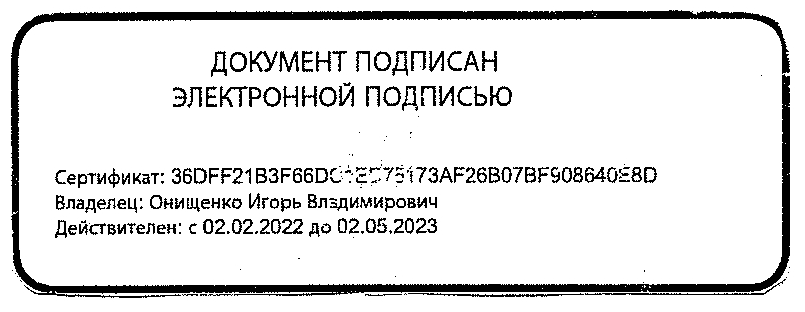 № п\пТемаСистема диагностикиКол-во часов1ВведениеВходная диагностика (тест)12Тема 1. Киевская Русь Тестирование в форме ОГЭ53Тема 2. Эпоха феодальной раздробленности Тестирование в форме ОГЭ124Тема 3. Образование единого Русского государстваТестирование в форме ОГЭ85Тема 4.Путь к абсолютизму Тестирование в форме ОГЭ36Тема 5. Императоры России Тестирование в форме ОГЭ67Итоговое обобщение 1№ п\пСодержание курсаКол-во часов.1Введение (2 ч.)Введение (2 ч.)1ГИА как форма итоговой аттестации по истории11Личность и история России1Раздел I. Династия Рюриковичей (21ч.)Раздел I. Династия Рюриковичей (21ч.)Раздел I. Династия Рюриковичей (21ч.)2Тема 1. Киевская Русь (5 ч.)Тема 1. Киевская Русь (5 ч.)2Рюрик, Синеус, Трувор 12Олег – основатель Киевской Руси.12Великие продолжатели дела: Игорь, Ольга Святая.12Великие продолжатели дела: Святослав.12ВладимирI.13Тема 2. Эпоха феодальной раздробленности (10 ч.)Тема 2. Эпоха феодальной раздробленности (10 ч.)3Святополк Окаянный и Ярослав Мудрый.13Ярослав Мудрый.«Русская Правда»13Владимир Мономах «Поучение детям».13Юрий Долгорукий.13Андрей Боголюбский и Всеволод Большое гнездо.13Мстислав Храбрый.13Александр Невский.13Михаил Ярославович Тверской и Юрий Данилович Московский.13Иван Калита.13Дмитрий Донской.14Тема 3. Образование единого Русского государства (6 ч.)Тема 3. Образование единого Русского государства (6 ч.)4Иван III.14Князь Василий Иванович, великий государь.14Иван IV.14Иван Грозный.14Фёдор Иванович. Борис Годунов.14Лжедмитрий I. Василий Шуйский.1Раздел II. Династия Романовых (11 ч.)Раздел II. Династия Романовых (11 ч.)Раздел II. Династия Романовых (11 ч.)5Тема 4.Путь к абсолютизму (3 ч.)Тема 4.Путь к абсолютизму (3 ч.)5Михаил Романов.15Алексей Михайлович.15Фёдор Тишайший. Царевна Софья.16Тема 5. Императоры России (7 ч.)Тема 5. Императоры России (7 ч.)6Пётр I.16Екатерина I. Пётр II. Анна Иоанновна.Елизавета Петровна. Пётр III.16Екатерина II16Павел I. Александр I6Николай I.Александр II.16Александр III.16Николай II7Итоговое обобщение (1 ч.)Итоговое обобщение (1 ч.)7Правители России.  1